COLEMAN WATER & SEWER UTILITY MEETINGMonday September 13, 2021 at 11:00 pm. 202 E. Main Street – Coleman, WI  54112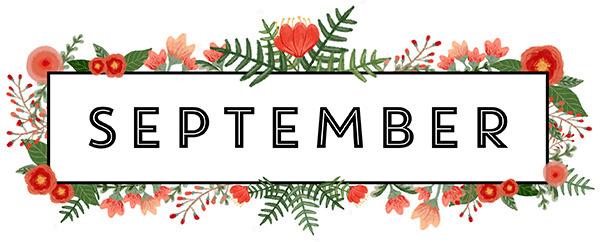 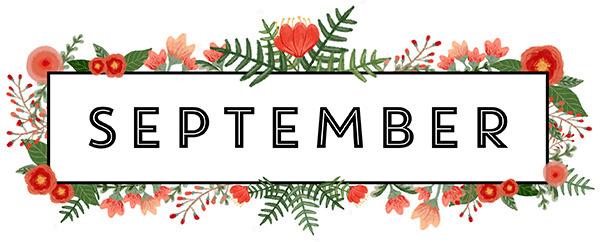 AgendaCall To OrderRoll CallApproving/Correcting the Minutes of the Last Preceding Meeting(s)Monthly Progress ReportReview of CorrespondenceCitizen Comments/ConcernsNew Business1)    Cedar Corp Presentation on WWTP2)    Baierl Grinder PumpTreasurer’s ReportApproval of VouchersReview Delinquent Utility AccountsAdjournmentThis building is accessible to people in wheelchairs.  Parking for people with disabilities is available at the north entrance.